Содействие управлению рыболовством и аквакультурой 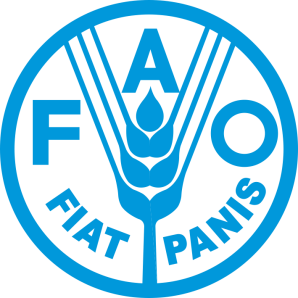 в Кыргызской Республике Продолжительность проекта: 3.5 года Донор: Правительство Финляндии Резкое падение производства рыбы в Кыргызской Республике после распада Советского Союза отрицательно повлияло на темпы сокращения бедности и продовольственную безопасность. Слабый потенциал управления рыболовством как на центральном, так и на местных уровнях, низкая степень организации рыболовов и фермеров аквакультуры, а также открытый доступ к водным ресурсам приводили к браконьерству, использованию запрещенного оборудования и дешевых орудий лова с размерам ячеек, не позволяющих видам рыб достигать репродуктивного возраста. В результате запасы рыбы в водных источниках сокращались, а традиционные фермерские рыбные хозяйства беднели и отказывались от разведения рыбы.  Такая ситуация требовала особого внимания и мер по стимулированию развития, включая разработку соответствующей политики, правовой и институциональной базы, способствующей восстановлению и развитию сектора, расширению производства аквакультуры и развитию маркетинговой системы, обеспечивая таким образом устойчивое управление рыбными ресурсами. По запросу правительства Кыргызстана и при финансовом содействии Правительства Финляндии с конца 2009 года в стране реализуется проект ФАО «Содействие управлению рыболовством и аквакультурой в Кыргызской Республике». Проект направлен на увеличение потенциала сектора рыболовства для производства продовольствия, увеличения занятости и доходов сельского населения с применением экологически устойчивых методов рыболовства, современной переработки и маркетинга.Детальная информация об основных направлениях деятельности и результатах Обзор и внесение изменений в соответствующие законодательные документы в области рыбоводства для проведения реформ и внедрения передовых подходов в управлении и развитии рыбоводства и аквакультуры    С тем, чтобы улучшить качество законов о рыбном хозяйстве, дикой фауне и окружающей среде в рамках проекта проведен обзор кыргызского законодательства. Цель состояла в том, чтобы избежать дублирования, конфликта интереса и других неточностей, а также предоставить Департаменту рыбного хозяйства рекомендации по юридическим инструментам, которые следует усилить во всех трех законах с тем, чтобы в стране формировалась и расширялась благоприятная среда для расширения производства рыбы и развития аквакультуры. Эти рекомендации были учтены в процессе разработки нового проекта Закона о рыбной промышленности. В рамках исследования о воздействии на окружающую среду было разработано руководство, которое будет способствовать сохранению устойчивости окружающей среды в процессе развития аквакультуры.  Помощь по защите рыбных ресурсов и совершенствованию ответственного управления ресурсами  в Кыргызской РеспубликеДля большего вовлечения рыбаков и фермеров в процессы управления отраслью созданы семь ассоциаций рыболовов и рыбоводов, а также групп по совместному управлению. Консультации по совместному управлению проведены на Иссык-Куле и в зоне Токтогульского водохранилища с участием представителей государственных учреждений, рыбаков, фермеров. Результатом консультаций стало подписание трехстороннего соглашения между Департаментом рыбного хозяйства, ассоциациями рыбоводов и местными администрациями в зоне Токтогульского водохранилища. Соглашение направлено на определение полномочий и сферы ответственности каждой из сторон.   Оказано содействие Департаменту рыбного хозяйства в процессе разработки специальной формы по мониторингу запасов рыбы в водоемах.   Образована рабочая группа для проверки всех «за» и «против» моратория на вылов рыбы в Иссык-Куле с фокусом на научные и экологические принципы.Введены в практику индексы биоразнообразия, которые можно использовать как базовые в процессе мониторинга воздействия текущих и предстоящих мероприятий по восстановлению находящихся под угрозой исчезновения эндемичных видов рыбы в озере Иссык-Куль.  Разработана и широко распространена карта, отражающая типы используемых рыболовных сетей, количество людей, которые занимаются рыболовством, наличие ферм по разведению рыбы и детали по сезонам разведения рыбы в различных частях Иссык-Куля. Карта выработана с тем, чтобы способствовать формулированию мер по управлению рыбными ресурсами.   Определен уровень радиации в тканях рыбы, в воде и почве вблизи Иссык-Куля в Тонском районе в связи с имеющимися в этом районе хранилищами урановых отходов и выработаны рекомендации по предотвращению нанесения вреда здоровью человека.   Завершено исследование по воздействию внедренных видов в Кыргызской Республике с рекомендациями по эффективному управлению экзотических либо вымирающих видов рыбы и аквакультуры, а также использованию свободных ниш как в естественных, так и в искусственных водоемах.   Помощь в реализации и дальнейшем развитии программы по восстановлению ресурсов в основных озерах страны:В ходе семинара по увеличению запасов рыбы и регулированию использования сетей разработано руководство по увеличению запасов рыбы в водоемах, использованию определенных видов рыболовных сетей, анализу данных и мониторингу запасов рыбы в водоемах, и в целом по управлению рыбоводством во внутренних водах.  С тем, чтобы способствовать процессу совместного управления ресурсами, проектом разработан специальный учебный курс и распространен среди рыбоводов, рыболовов, а также государственных служащих, которые должны принимать участие в этом процессе, включая органы местного самоуправления.  Развитие потенциала для расширения аквакультуры и производства рыбы  Разработана пятилетняя исследовательская программа для Департамента рыбного хозяйства и открыта исследовательская лаборатория для того, чтобы усилить потенциал через совместные исследования Департамента рыбного хозяйства, Института биологии и Аграрного университета.Завершено исследование ферм по разведению рыбы по всей стране, отражающее состояние дел в секторе, включая проблемы и нужды сектора. Это привело к разработке предложений по второй фазе проекта для увеличения производства рыбы в национальном срезе через оказание поддержки в реализации специфичной деятельности.  Изучено наличие необходимых ингредиентов и их питательной ценности для внутреннего производства кормов для рыбы (компонент был выполнен благодаря практическому тренингу по производству кормов для рыбы и аквакультуры 18-20 декабря 2012)    Организованы, либо оказана поддержка в проведении 29 технических тренингов и семинаров как внутри страны, так и за ее пределами. Различным аспектам рыбоводства и аквакультуры обучены 539 профессионалов, включая технический персонал, исследователей, научных сотрудников, фермеров и рыболовов.    Разработано четыре обучающих руководства, которые розданы 417 фермерам, рыбакам, ученым, техническим специалистам и сотрудникам местных органов управления    25 фермеров приступили к разведению рыбы в прудах, сами производят корм для рыбы, а также приступают к рециркуляции рыбы путем инкубации икры и выведения мальков.  Организованы специализированные курсы английского языка и компьютерной грамотности для Департамента рыбного хозяйства, Института биологии и Аграрного университета для расширения доступа персонала к технической и научной информации по рыбоводству и аквакультуре как в печатном виде, так и в электронных базах данных   Улучшение снабжения и возможностей для переработки рыбы с учетом безопасности и качества этой продукции  Отчет по итогам проведенного национального исследования рынка производства и потребления рыбы отразил текущие проблемы и тренды. Отчет содержит ряд рекомендаций Министерству сельского хозяйства и мелиорации КР и Министерству экономики по улучшению ситуации на рынке, Министерству образования, соответствующим учреждениям образования и ЮНИСЕФ - по повышению информированности среди школьников и населения в целом о пользе рыбы, а также Института биологии и Аграрному университету – по проведению дальнейших исследований.    Опубликован плакат, продвигающий употребление в пищу рыбы, адресованный родителям школьников. Плакат был широко распространен по стране.  Для сохранения качества рыбы сразу после ее вылова из воды, проект предоставил поддержку в открытии цехов по первичной переработке рыбы. Стороны и партнеры,  заключившие специальное соглашение, включают Департамент рыбного хозяйства, частные партнеры, Правительство Финляндии и ФАО. В настоящее время идет закупка оборудования   Проект реализуется под общим руководством Министерства сельского хозяйства и мелиорации КР и его Департамента рыбного хозяйства.  Бенефициарии и партнеры Департамент рыбного хозяйства, исследовательские, образовательные, учебные учреждения и службы по распространению информации; малоимущие рыбоводы, малые и средние предприятия в сфере аквакультуры и небольшие  торговые посредники, а также специализированные компании по маркетингу в качестве прямых бенефициариев.